                                Liceo José Victorino Lastarria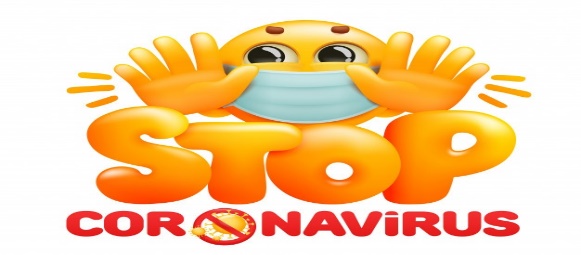                                                  Rancagua                           “Formando Técnicos para el mañana”                                   Unidad Técnico-PedagógicaLENGUA Y LITERATURAProfesora : Maria Eugenia Martinez correo maría.martinez@liceo-victorinolastarria.clProfesora : Milena Ariza correo Gladys.ariza@liceo-victorinolastarria.clFECHA: 27 de abril al 1 de mayoOA 13Escribir, con el propósito de explicar un tema, textos de diversos géneros (por ejemplo, artículos, informes, reportajes,etc.), caracterizados por:Una presentación clara del tema en que se esbozan los aspectos que se abordarán.Una organización y redacción propias de la informaciónQué son los textos expositivos?Los textos expositivos son aquellos que expresan conceptos o hechos de manera objetiva, sin reflejar opiniones ni sentimientos del autor. Se utilizan principalmente en ámbitos académicos y científicos.Los textos expositivos no reflejan la opinión del autor porque solo exponen un tema basándose en fuentes y evidencias de respaldo. Tienen como objetivo presentar e informar.Los textos expositivos se caracterizan por presentar una teoría, una hipótesis o un tema de interés, de manera que el lector los comprenda con objetividad, sin persuadir ni apelar a sus emociones. No resulta relevante la opinión del autorSon considerados textos formales, por lo que no hacen uso de lenguaje coloquial, sino que emplean lenguaje denotativo (aquel que dice las cosas como son, sin doble sentido) a fin de evitar dudas o malas interpretaciones por parte del lector.Los textos expositivos se dividen en tres partes:La introducción. Es una breve explicación del tema a presentar, a fin de contextualizar al lector.El desarrollo. Es la exposición del tema que puede organizarse en capítulos o subtemas según la complejidad y variedad del contenido.La conclusión. Es una síntesis de todo lo desarrollado que permite resumir las ideas y comprender el tema abordado.ACTIVIDADElija un tema relacionado con la pandemia que estamos viviendo ( ejemplo, coronavirus, virus, Wuhan, personal de la salud, adultos mayores,pandemias a través de la historia, etc) y desarróllelo como texto expositivo en una plana.Recuerde que el texto expositivo lleva título y una imagen. Requiere de una investigación previa para buscar la información.